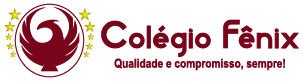 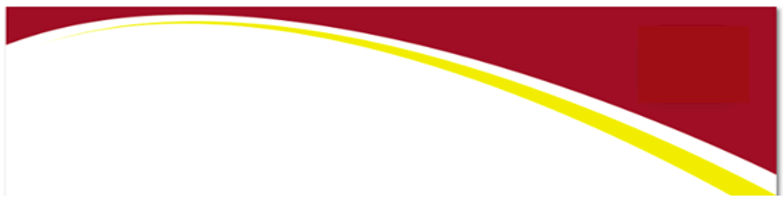 ROTEIRO DE RECUPERAÇÃO – III TRIMESTRE 20198º ANO – C SEGUNDA-FEIRA: 09/12/2019DISCIPLINA: PORTUGUÊS E INGLÊSCONTEÚDO:INGLÊS:Capítulo 12: Cooking.Capítulo 14: Moving Around.PORTUGUÊS:Capítulo 08 e 15: Vozes verbais e orações coordenadas e subordinadas.TERÇA-FEIRA: 10/12/2019DISCIPLINA: MATEMÁTICACONTEÚDO:• Produtos notáveis e fatoração (Capítulo 08) – Livro 2	- Produtos notáveis (Páginas 49 a 56).	- Fatoração (Páginas 57 a 62).	- Trinômio do quadrado perfeito (Páginas 64 e 65).• Polígonos (Capítulo 12) – Livro 3	- Diagonais de um polígono (Páginas 36 a 38).	- Relações entre os ângulos de um polígono (Páginas 39 e 40).	- Soma das medidas dos ângulos externos de um polígono (Páginas 40 e 41).	- Polígonos regulares (Páginas 42 a 44).QUARTA-FEIRA :11/12/2019DISCIPLINA: GEOGRAFIACONTEUDO: Capitulo 02: O mundo divididoCapítulo 13: América latina: Organização do espaço geográfico e desafios sociais.QUINTA-FEIRA: 12/112/2019DISCIPLINA: FILOSOFIA E CIÊNCIASCONTEÚDO:CIÊNCIAS:                       Capítulo 12 - Métodos contraceptivos. (Livro 3)                      Capítulo 13- Infecções sexualmente transmissíveis. (Livro 3)FILOSOFIA: Capítulo 10: O que eu quero é ser feliz.                     Capítulo 11: Tudo junto e misturado.SEXTA-FEIRA: 13/12/2019DISCIPLINA: HISTÓRIACONTEÚDO:Capítulo 3Introdução e a Europa no início do século XVIII (páginas 42 e 43)Iluminismo na França (páginas 44 a 46)Capítulo 5A França do século XVIII (página 83 e 84)A crise do final do século XVIII (página 84)Assembleia dos Estados Gerais (página 85)Tomada da Bastilha (páginas 87 e 88)Declaração dos Direitos do Homem e do cidadão (páginas 88 e 89)A Convenção Nacional (páginas 89 e 90)Esquerda, centro e direita (página 90)